Об утверждении антикоррупционной программы Тбилисского сельского поселения Тбилисского района «Противодействие коррупции в администрации Тбилисского сельского поселения Тбилисского района на 2018 год»В соответствии Федеральным законом от 25 декабря 2008 года № 273-ФЗ «О противодействии коррупции», от 06 октября 2003 года № 131-ФЗ             «Об общих принципах организации местного самоуправления в Российской Федерации», Законом Краснодарского края от 23 июля 2009 года № 1798-КЗ «О противодействии коррупции в Краснодарском крае», руководствуясь статьями 32, 66 устава Тбилисского сельского поселения Тбилисского района, постановляю:1. Утвердить антикоррупционную программу Тбилисского сельского поселения Тбилисского района «Противодействие коррупции в администрации Тбилисского сельского поселения Тбилисского района на 2018 год» (прилагается).2. Контроль за выполнением настоящего постановления оставляю за собой.3. Настоящее постановление вступает в силу со дня его подписания.Глава Тбилисского сельского поселения Тбилисского района                                		          В.А. Чвикалов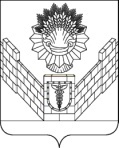 АДМИНИСТРАЦИЯТБИЛИССКОГО СЕЛЬСКОГО ПОСЕЛЕНИЯ ТБИЛИССКОГО РАЙОНАПОСТАНОВЛЕНИЕот   13.02.2018                                                                                              №  54ст-ца Тбилисская